Ноты открытых струн: 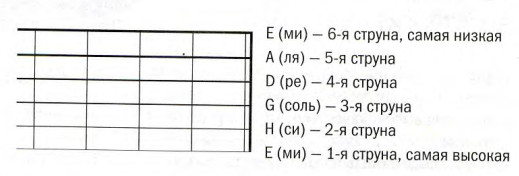 Струны  4, 5, 6 - басОвыеБой 2/4    басовая струна – 3,2,1 струны (играются вместе).Пример    раз - и  - два - и    -     раз - и  - два - и                         6     –      3, 2, 1     –     5      –    3, 2, 1 Бой 3/4 (ритм вальса):  басовая струна – 3, 2, 1 – 3, 2, 1Пример       раз    -     два       -    три    -     раз      -     два      -     три		  6   –     3, 2, 1   –    3, 2, 1   –    6    –       3, 2, 1   –    3, 2, 1Ты у меня одна  (Ю. Визбор) 							бой 3/4     Am       Am    Am  Am   A7               A7     Dm Dm1. Ты у меня одна,            словно в ночи луна                                                 Dm              Dm     Dm   Dm     E               E        Am Am     Словно в степи сосна,             словно в году весна      Am         Am     Am  Am   A7         A7        Dm Dm          Нету другой такой           ни за какой рекой     Dm          Dm  Dm   Dm  E                 E       Am Am     Нет за туманами,           дальними странами.2. В  инее провода, в сумерках города,    Вот и взошла звезда, чтобы светить всегда    Чтобы гореть в метель, чтобы стелить постель    Чтобы качать всю ночь у колыбели дочь.3. Вот поворот какой делается с рекой    Можешь отнять покой, можешь махнуть рукой,    Можешь отдать долги, можешь любить других,    Можешь совсем уйти, только свети, свети…Басовые струны на аккордах: Am – 5, 4A7 – 5, 4Dm – 4, 5E – 6, 5